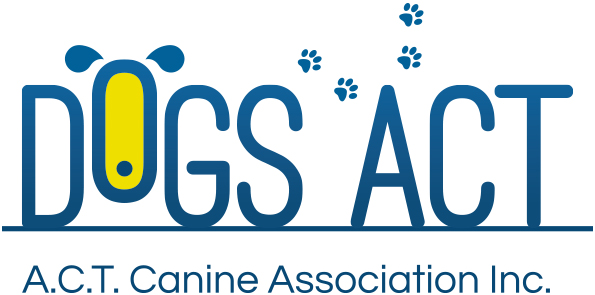 ACT Canine Association Inc. (ABN 11150955611) trading as Dogs A.C.T.Exhibition Park, Federal Highway, Mitchell, ACT.PO Box 815, Dickson ACT 2602. Phone 02 62414404.Email: administrator@dogsact.org.au or visit: http://www.dogsact.org.au   Office hours 9.30am to 2.30pm Tuesday to Thursday.AGGRESSIVE DOG REPORTREPORTED BYNAME						SIGNATUREDOGS ACT INQUIRY COMMITTEERESULT OF INQUIRYPLEASE ENSURE A PHOTOCOPY IS SUPPLIED TO THE OWNER OF THE DOG REPORTED AND TO THE AFFILIATE – IF THERE IS NO ACCESS TO THE PHOTCOPIER ON THE DAY, THEN TICK THE BOX TO THE RIGHT AND THE SECRETARY/REGISTRAR WILL MAIL THE COPIES ON THE FIRST DAY OF BUSINESS (ACTCA OFFICE HOURS) FOLLOWING THE SHOW CONCERNEDSHOWDATE	TIMENAME OF DOGBREEDREGISTRATION NOSHOW ENTRY NOOWNERADDRESSPHONE NO.MEMBERSHIP NO.NATURE OF COMPLAINTNAMENAMENAMESIGNATURESIGNATURESIGNATURE